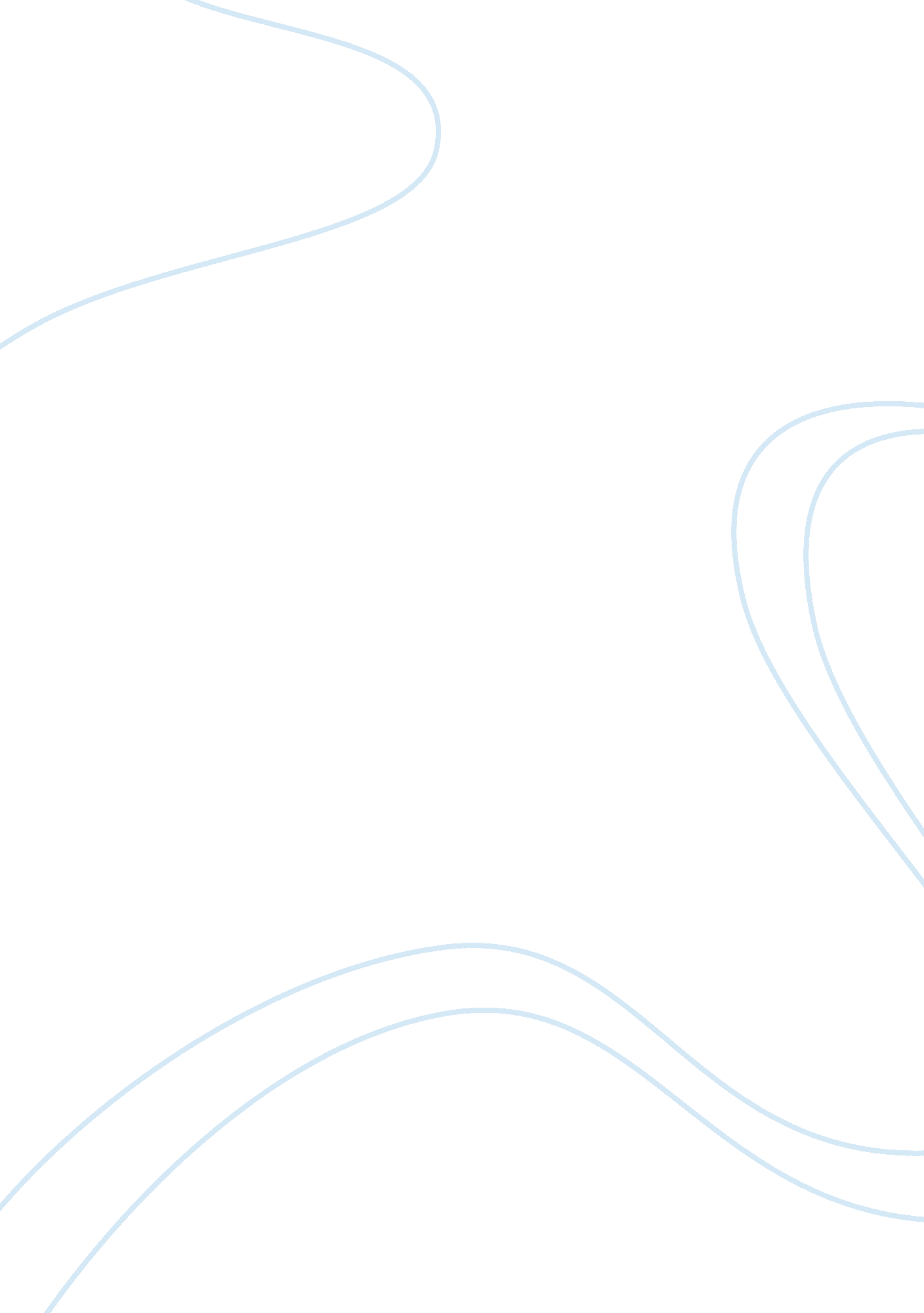 ReflectionEducation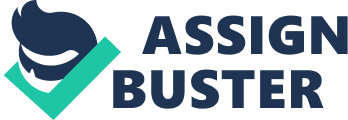 Contribution towards Group Presentation Contribution towards Group Presentation I think our group was the last one to be formed as we were the only members of the class who weren’t in any group. It was fine with me as I have worked with my group members before. So, I knew them fairly well. Once in our groups, we had to come up with a theme on which we would base our presentation. Donna, one of our group members, came up with the theme of communities of practise. Everyone seemed to be ok with that. Even me, I didn’t mind because in my practise, we do a lot of collaboration/team teaching and coaching. 
After this, our next task was to share roles and decide on the particular sections to be presented by each member an activity which we managed to decide fairly quickly. I took advantage of COP because as I mentioned earlier, we had a lot positive COP in my school. However, since I was absent the following week, one of my group members called me as they were discussing the presentation. As serious group member, I told them that I was going to send my draft and go through whatever they had discussed. 
At the start, Tracie seemed a little apprehensive about working in a group as she said that she had lots of work to do. I think she was worried because she thought that she will have to do a lot of work on her own. Nonetheless, it was really amazing to see how everyone really collaborated on the task. Whereas Donna took charge of collating the whole PowerPoint, Tracie organised the meeting rooms for us. Meanwhile, I was concerned about explaining to anyone who needed to know why some slides should be taken out or be added to the PowerPoint. It was indeed a great experience. 